Ich ersuche um Aufnahme als ordentliches Mitglied in den Österreichischen Schweißhundeverein, verpflichte mich, die jeweils gültige Satzung sowie die weiteren geltenden Bestimmungen einzuhalten und überweise auf das Konto des ÖSHV bei der Sparkasse OÖ.,IBAN: AT39 20320 24200 006460, BIC: ASPKAT2LXXXdie einmalige Anmeldegebühr (€ 10,--) sowie den Mitgliedsbeitrag (€ 45,--). Bei Erteilung eines SEPA-Lastschriftmandats wird der Mitgliedsbeitrag um € 15,-- auf € 30,-- reduziert.Weiters verpflichte ich mich, meinen eventuellen Austritt aus dem Österreichischen Schweißhundeverein mindestens einen Monat vor Beginn eines neuen Jahres schriftlich zu melden.Übermitteln Sie dieses Formular an die Mitgliederverwaltung unter welpen@schweisshunde.at. Bitte beachten Sie, dass nur vollständig ausgefüllte und unterfertigte Formulare bearbeitet werden. Es besteht kein Rechtsanspruch auf Aufnahme in den Österreichischen Schweißhundeverein. Der Verein behält es sich vor, eine Aufnahme ohne die Angabe von Gründen zu verweigern. Mit Ihrer Unterschrift bestätigen Sie auch, die im Anhang befindliche und unter (https://www.schweisshunde.at/impressum) abrufbare Datenschutzerklärung des ÖSHV gelesen und akzeptiert zu haben.ÖsterreichischerSchweißhundevereinDatenschutzerklärung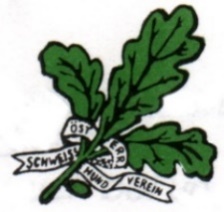 Der Österreichische Schweißhundeverein (ÖSHV) verarbeitet zur Erreichung des in unseren Statuten festgesetzten Vereinzwecks ihre Daten als Mitglied und/oder Welpeninteressent. Sollten Sie Ihren Hauptwohnsitz außerhalb Österreichs haben und besteht in diesem Land ein dem Internationalen Schweißhundeverband (ISHV) angehörender Schweißhund Rasseverein, so verwenden wir Ihre persönlichen Daten auch zum Abgleich mit diesem Schweißhund Rasseverein. Ihre Daten werden nicht außerhalb des EU/EWR Raums übermittelt.Persönliche Daten, die wir von Ihnen sammeln, speichern und verarbeiten:Vorname, Nachname, Adresse, Geburtsdatum, Telefonnummer, E-Mailadresse, Beruf, Mitgliedsnummer, Geschlecht, Staatsangehörigkeit, BankverbindungZur Erreichung des Vereinswecks und der damit verbundenen geordneten Zucht und Ausbildung sowie Prüfung der betreiten Hunderassen geben wir Ihre Daten auch weiter an:FCI	Fèderation Cynologique InternationaleISHV	Internationaler SchweißhundverbandÖKV	Österreichischer KynologenverbandÖJGV	Österreichischer JagdgebrauchshundeverbandDachverband „Jagd Österreich“Jagdpresse Einwilligung
Diese von uns verarbeiteten persönlichen Daten haben Sie uns freiwillig zur Verfügung gestellt, damit wir sie zur  Verfolgung des Vereinszwecks, der Mitgliederverwaltung sowie der Welpenvermittlung verwenden können. Mit Ihrem Beitritt als Mitglied bzw. der Übermittlung des Welpeninteressentenformulars und dem zur Verfügung stellen der Daten, willigen Sie ausdrücklich in die Verarbeitung der Daten durch uns ein, diese Einwilligung ist auf die nachfolgenden Zwecke begrenzt:Mitgliederverwaltung im ÖSHVAbgleich Ihrer Daten mit anderen, dem ISHV angehörenden VereinenVerwaltung der WelpeninteressentenAbhalten von PrüfungenAusbildung und Schulung von Leistungs- und FormwertrichternInformation der Mitglieder über Vereins- und PrüfungsgeschehenVermittlung von Welpen aus ÖSHV Zuchten oder ISHV ZuchtenWiderruf der EinwilligungDie von Ihnen erteilte Einwilligung können Sie jederzeit ohne die Angabe von Gründen oder die Einhaltung von Fristen widerrufen. Richten Sie Ihren Widerruf dazu an Österreichischer Schweißhundeverein, Geschäftsstelle RA Mag. Lukas Schwarz, Quergasse 2, 8430 Leibnitz (gst@schweisshunde.at). Ihr Widerruf führt dazu, dass wir Ihre Daten ab diesem Zeitpunkt nicht mehr nutzen dürfen. Da wir Ihre Daten zum Zweck der Mitgliederverwaltung und der Verwaltung von Ihnen als Welpeninteressent benötigen, weisen wir darauf hin, dass wir Sie ab Widerruf Ihrer Einwilligung nicht mehr bei der Mitgliederverwaltung und der Welpenvermittlung berücksichtigen können. Speicherung der DatenIhre Daten werden von uns, sofern Sie als Mitglied im ÖSHV ausscheiden, 6 Monate nach Ihrem Ausscheiden automatisch gelöscht. Davon ausgeschlossen sind Daten, die wir zur Wahrung der Interessen des ÖSHV benötigen, etwa nachdem Sie vom ÖSHV oder einem dem ISHV angehörenden Partnerverein ausgeschlossen wurden.Weitergabe Ihrer DatenAbgesehen vom Abgleich Ihrer Daten mit dem ISHV Verein in dem Land, in dem Sie Ihren Hauptwohnsitz haben, geben wir Ihre Daten an keine Dritten weiter und bedienen uns bei der Datenverarbeitung keiner Auftragsverarbeiter. Ihre Daten werden nicht außerhalb des EU bzw. EWR Raumes weitergegeben.Ihr Recht auf AuskunftSie haben jederzeit das Recht Auskunft darüber zu verlangen, ob Geschäftsstelle bejahendenfalls, welche Daten wir von Ihnen gespeichert haben. Richten Sie Ihre Anfrage dazu an Österreichischer Schweißhundeverein, Mag. Lukas Schwarz, Quergasse 2, 8430 Leibnitz (gst@schweisshunde.at).Ihr Recht auf LöschungSie haben das Recht, jederzeit eine Löschung Ihrer Daten zu verlangen, richten Sie Ihr Löschungsbegehren an Geschäftsstelle Österreichischer Schweißhundeverein, Mag. Lukas Schwarz, Quergasse 2, 8430 Leibnitz (gst@schweisshunde.at). Da wir Ihre Daten zum Zweck der Mitgliederverwaltung und der Verwaltung von Ihnen als Welpeninteressent benötigen, weisen wir darauf hin, dass wir Sie nach Löschung Ihrer Daten nicht mehr bei der Mitgliederverwaltung und der Welpenvermittlung berücksichtigen können. Von der Löschung nicht umfasst sind Daten, die wir zur Wahrung der Interessen des ÖSHV benötigen, etwa nachdem Sie vom ÖSHV oder einem dem ISHV angehörenden Partnerverein ausgeschlossen wurden.Ihr Recht auf BerichtigungSie haben das Recht, Ihre von uns gespeicherten Daten berichtigen zu lassen. Wenden Sie sich dazu an Geschäftsstelle Österreichischer Schweißhundeverein, Österreichischer Schweißhundeverein, Mag. Lukas Schwarz, Quergasse 2, 8430 Leibnitz (gst@schweisshunde.at).Ihr Recht auf Einschränkung und DatenübertragungSie haben das Recht, die Einschränkung der Verarbeitung Ihrer Daten zu begehren, sowie das Recht Ihre Daten an Sie übermittelt zu bekommen. Wenden Sie sich dazu an Geschäftsstelle, Österreichischer Schweißhundeverein, Mag. Lukas Schwarz, Quergasse 2, 8430 Leibnitz (gst@schweisshunde.at). Da wir Ihre Daten zum Zweck der Mitgliederverwaltung und der Verwaltung von Ihnen als Welpeninteressent benötigen, weisen wir darauf hin, dass wir Sie nach Einschränkung Ihrer Daten nicht mehr bei der Mitgliederverwaltung und der Welpenvermittlung berücksichtigen können. Von der Einschränkung nicht umfasst sind Daten, die wir zur Wahrung der Interessen des ÖSHV benötigen, etwa nachdem Sie vom ÖSHV oder einem dem ISHV angehörenden Partnerverein ausgeschlossen wurden.Ihr Recht auf WiderspruchSie haben das Recht, gegen die Verwendung Ihrer Daten durch uns Widerspruch zu erheben. Wir werden Ihre Daten ab Einlangen des Widerspruchs nicht weiterverwenden und diese löschen. Geschäftsstelle Österreichischer Schweißhundeverein, Mag. Lukas Schwarz, Quergasse 2, 8430 Leibnitz (gst@schweisshunde.at) Da wir Ihre Daten zum Zweck der Mitgliederverwaltung und der Verwaltung von Ihnen als Welpeninteressent benötigen, weisen wir darauf hin, dass wir Sie nach Löschung Ihrer Daten nicht mehr bei der Mitgliederverwaltung und der Welpenvermittlung berücksichtigen können. Von der Löschung nicht umfasst sind Daten, die wir zur Wahrung der Interessen des ÖSHV benötigen, etwa nachdem Sie vom ÖSHV oder einem dem ISHV angehörenden Partnerverein ausgeschlossen wurden.Ihr BeschwerderechtSollten Sie der Ansicht sein, dass wir gegen datenschutzrechtliche Bestimmungen verstoßen haben oder Ihren datenschutzrechtlichen Anliegen sonst nicht entsprechend nachgekommen sind, können Sie sich bei der österreichischen Datenschutzbehörde Barichgasse 40-42, 1030 Wien, dsb@dsb.gv.at beschweren.Der Schutz Ihrer DatenDer Österreichische Schweißhundeverein hat technische und organisatorische Maßnahmen zum Schutz Ihrer Daten ergriffen. Wir verpflichten uns zu einem sorgsamen und verantwortungsvollen Umgang mit Ihren Daten und der Einhaltung von technischen Sicherheitsmechanismen, die dem Stand der Technik entsprechen.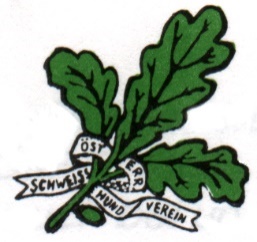 ÖsterreichischerSchweißhundevereinAb 01.01.2023 gültigAnmeldegebühr      €  10,--Mitgliedsbeitrag     €  45,--Reduzierter Mitgliedsbeitrag      mit SEPA Lastschrift     €  30,--NachnameVornameGeb. DatumTitelStraße/HausnummerLand/PLZTel. Nr.E-Mail BerufJäger seitJagdausübung inOrtDatumUnterschrift